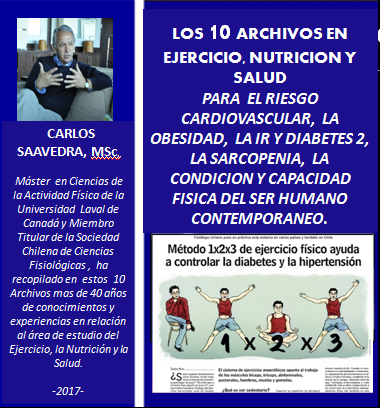 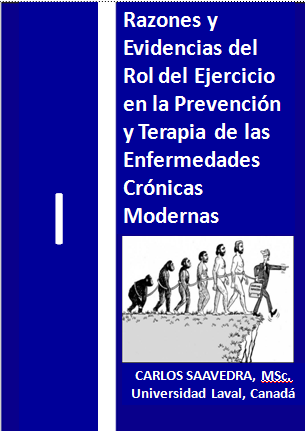 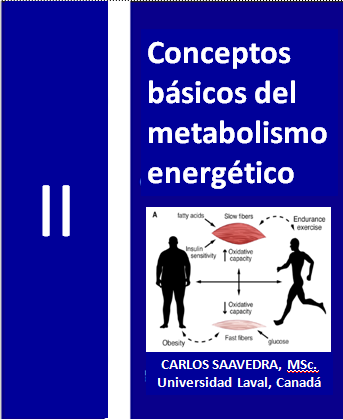 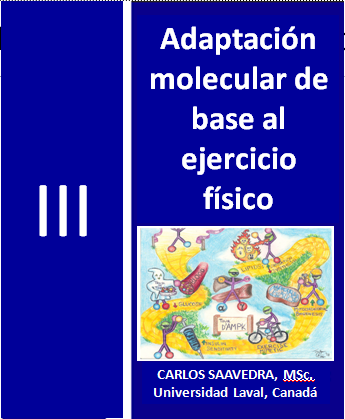 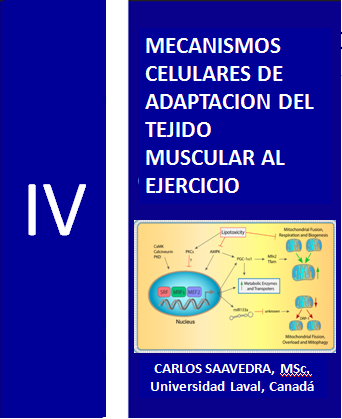 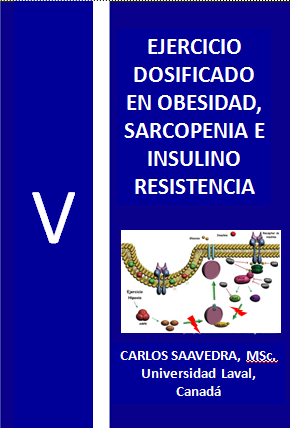 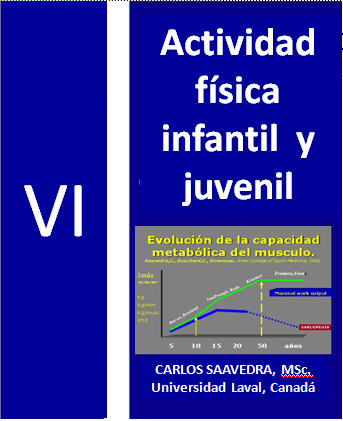 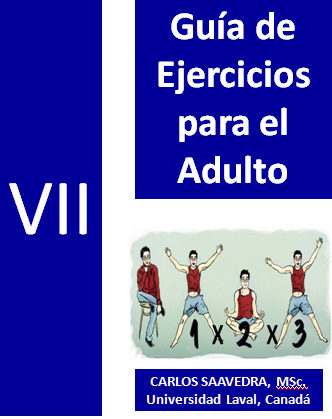 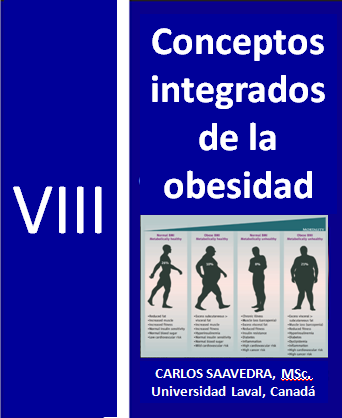 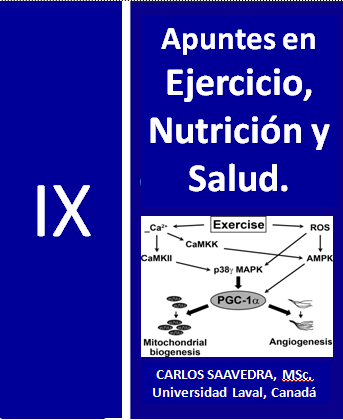 }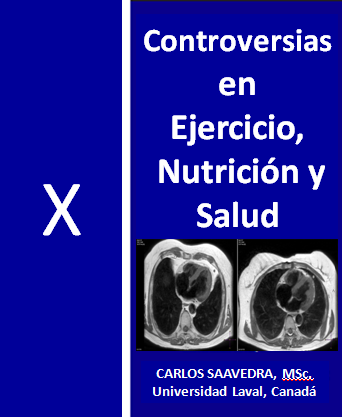 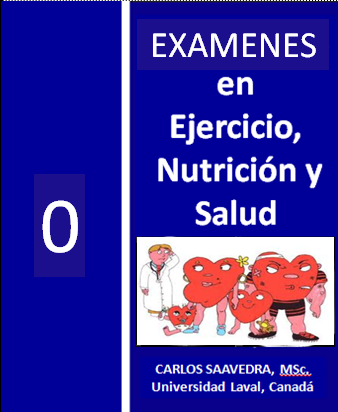 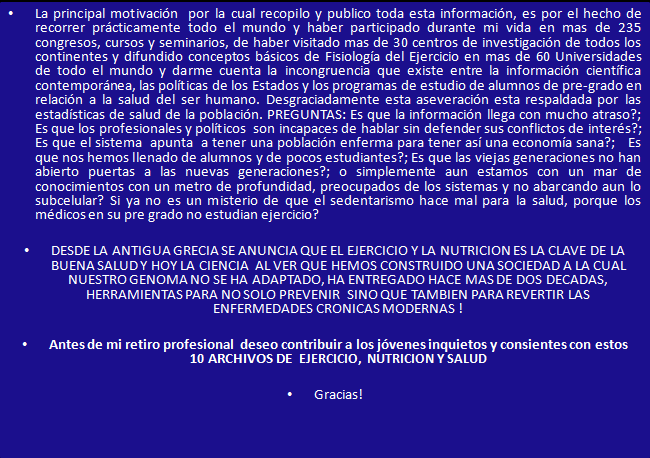 